MINISTERE DE LA SANTE 			                                     REPUBLIQUE DU MALIET DU DEVELOPPEMENT SOCIAL		                       Un Peuple – Un But – une Foi-------------------------------CAISSE MALIENNE DE SECURITE SOCIALE---------------------------------Avis d’Appel d’Offres Ouvert (AAOO)Enregistré dans le SIGMAP sous le numéro N°1978/F-2021AVIS D’APPEL D’OFFRES OUVERT N°04-CMSS 2021Cet Avis d’appel d’offres fait suite à l’Avis Général de Passation des Marchés éventuellement paru dans le plan de passation du 04 mai 2021 de la CMSS, modifié.2. La Direction Générale de la Caisse Malienne de Sécurité Sociale (CMSS), sollicite des offres fermées de la part de candidats éligibles et répondant aux qualifications requises pour la fourniture des matériels et mobiliers de bureau en trois (03) lots.La passation du Marché sera conduite par Appel d’offres ouvert tel que défini dans le Code des Marchés publics à l’article 50, et ouvert à tous les candidats éligibles.Les candidats intéressés peuvent obtenir des informations auprès des bureaux de la Direction Générale de la Caisse Malienne de Sécurité Sociale sise à Hamdallaye ACI 2000, et prendre connaissance des documents d’Appel d’offres à l’adresse mentionnée ci-après : Direction Générale de la Caisse Malienne de Sécurité Sociale sise à Hamdallaye ACI 2000, BP : 484, Tél : 20-29-30-46/20-29-27-06, Direction du Budget et de la logistique de 07h30mn à 16h 00mn tous les jours ouvrables.Les exigences en matière de qualifications sont : La photocopie certifiée et conforme à l’original de l’immatriculation au Registre de Commerce;Le certificat de non faillite du candidat dûment établie par les autorités compétentes, ou la copie certifiée et conforme à l’original datant d’au moins 3 moisà l’original;La carte d'identification Fiscale ou sa photocopie certifiée et conforme à l’original; Le quitus fiscal ou sa photocopie certifiée et conformeà l’original;Les références financières (bilans ou extraits de bilans des années  2018-2019 et 2020 certifiés par un Expert-comptable ou attestés par un comptable agréé inscrit à l’ordre. Sur ces bilans, doit figurer la mention suivante apposée par le service des impôts compétent: «Bilans ou extraits de bilans conformes aux déclarations souscrites au service des impôts».  Le Soumissionnaire doit prouver, documentation à l’appui, qu’il satisfait aux exigences d’expérience ci-après :Les références techniques de deux (2) marchés similaires soutenus par les attestations de bonne exécution, les procès-verbaux de réception provisoire ou définitive et les copies des pages de garde de signatures des marchés correspondants au cours des années 2016 à 2020, catalogues avec traduction en français, spécifications techniques des fournitures proposées ; catalogues ou prospectus des mobiliers et matériels ;Les sociétés nouvellement créés doivent fournir une attestation bancaire de disponibilité de fonds ou d’engagement à financer le marché d’un montant au moins égal à son offre;Les pièces financières qui comprennent le bordereau des prix unitaires en TTC, le devis estimatif, le bordereau de quantité et le calendrier de livraison.Les candidats intéressés peuvent consulter gratuitement le dossier d’Appel d’offres complet ou le retirer à titre onéreux contre paiement d’une somme non remboursable de : Deux cent mille Francs 200 000 FCFA)à l’adresse mentionnée ci-après à la Direction Générale de la CMSS. La méthode de paiement sera en numéraire. Le Dossier d’Appel d’Offres sera remis directement après paiement.Les offres devront être soumises à l’adresse ci-après : la Direction Générale de la CMSS au plus tard le mardi 24 aout 2021 à 10h00mn. Les offres remises en retard ne seront pas acceptées. Les offres doivent comprendre une garantie de soumission, d’un montant de :- Lot N°1 : Trois millions (3 000 000 F CFA);- Lot N°2 : Un million (1 000 000 FCFA);- Lot N°3: Deux millions quatre cent mille (2 400 000 FCFA).Les Soumissionnaires resteront engagés par leur offre pendant une période de quatre-vingt-dix jours (90) à compter de la date limite du dépôt des offres.Les offres seront ouvertes en présence des représentants des soumissionnaires qui souhaitent assister à l’ouverture des plis le mardi 24 aout 2021 à 10h00mnà l’adresse suivante : la salle de Conférence de la Direction Générale de la CMSS au 1er étage sise à Hamdallaye ACI 2000.NB : Un soumissionnaire peut soumissionner pour un (01) ou plusieurs lots et peut être attributaire de trois lots.					Bamako, le 			P/La Directrice Générale/PO				L’AdjointModibo KONE		                                                           Chevalier de l’Ordre National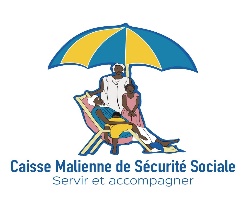 